Look Behind the NumbersQuestions about war and terrorism from the General Social SurveyWhat is your confidence level in Congress?ALL RESPONSES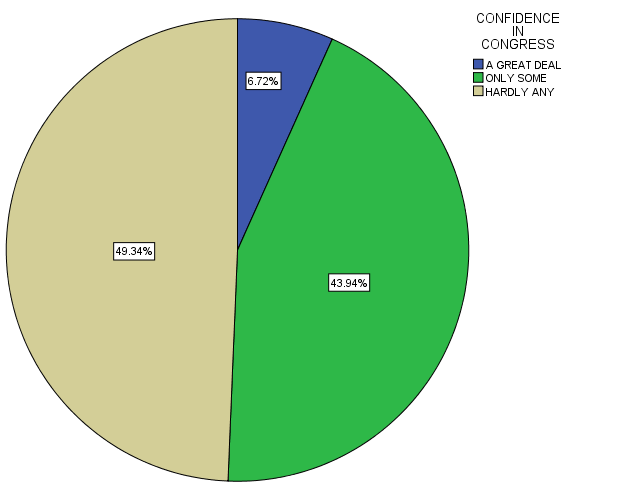 Do you expect the United States to be in a world war in the next 10 years?BY EDUCATION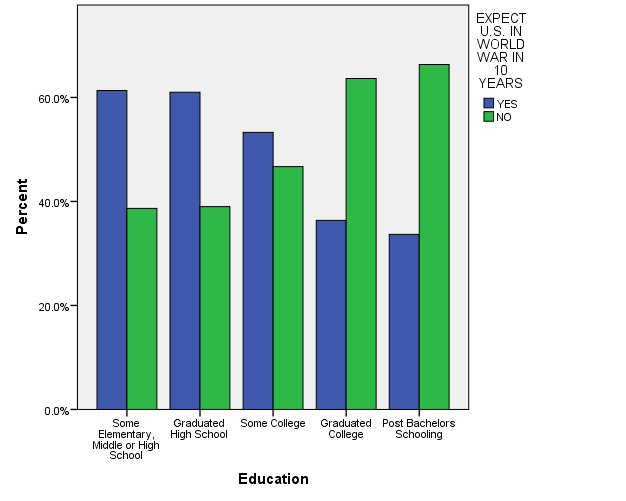 In the United States, do you think we’re spending too much money on military, armaments, and defense, too little money, or about the right amount?ALL RESPONSES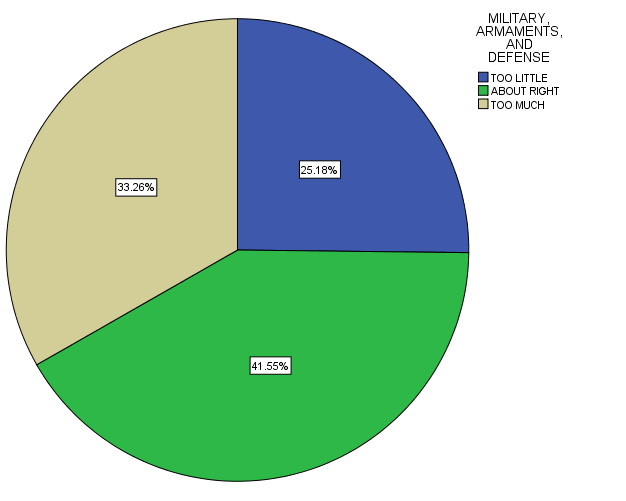 In the United States, do you think we’re spending too much money on military, armaments, and defense, too little money, or about the right amount?ALL RESPONSES – CHANGE OVER TIME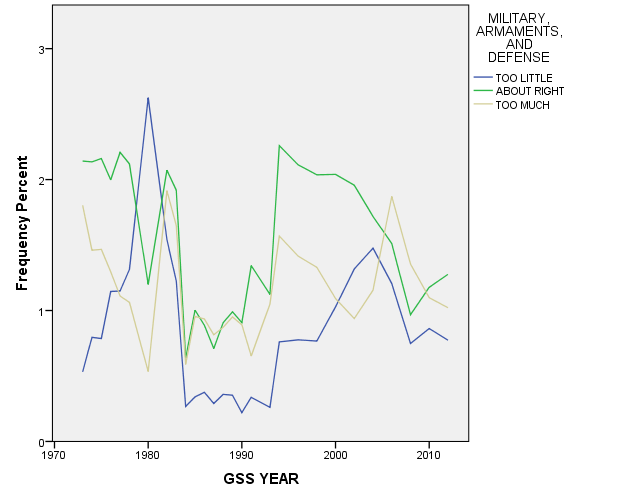 CONFIDENCE IN CONGRESSCONFIDENCE IN CONGRESSCONFIDENCE IN CONGRESSCONFIDENCE IN CONGRESSCONFIDENCE IN CONGRESSCONFIDENCE IN CONGRESSFrequencyPercentValid PercentCumulative PercentValidA GREAT DEAL874.46.76.7ValidONLY SOME56928.843.950.7ValidHARDLY ANY63932.449.3100.0ValidTotal129565.6100.0MissingIAP63632.2MissingDK392.0MissingNA4.2MissingTotal67934.4TotalTotal1974100.0EXPECT U.S. IN WORLD WAR IN 10 YEARS * Education CrosstabulationEXPECT U.S. IN WORLD WAR IN 10 YEARS * Education CrosstabulationEXPECT U.S. IN WORLD WAR IN 10 YEARS * Education CrosstabulationEXPECT U.S. IN WORLD WAR IN 10 YEARS * Education CrosstabulationEXPECT U.S. IN WORLD WAR IN 10 YEARS * Education CrosstabulationEXPECT U.S. IN WORLD WAR IN 10 YEARS * Education CrosstabulationEXPECT U.S. IN WORLD WAR IN 10 YEARS * Education CrosstabulationEXPECT U.S. IN WORLD WAR IN 10 YEARS * Education CrosstabulationEXPECT U.S. IN WORLD WAR IN 10 YEARS * Education CrosstabulationEducationEducationEducationEducationEducationTotalSome Elementary, Middle or High SchoolGraduated High SchoolSome CollegeGraduated CollegePost Bachelors SchoolingTotalEXPECT U.S. IN WORLD WAR IN 10 YEARSYESCount46111892833307EXPECT U.S. IN WORLD WAR IN 10 YEARSYES% within Education61.3%61.0%53.3%36.4%33.7%51.3%EXPECT U.S. IN WORLD WAR IN 10 YEARSNOCount2971784965292EXPECT U.S. IN WORLD WAR IN 10 YEARSNO% within Education38.7%39.0%46.7%63.6%66.3%48.7%TotalTotalCount751821677798599TotalTotal% within Education100.0%100.0%100.0%100.0%100.0%100.0%MILITARY, ARMAMENTS, AND DEFENSEMILITARY, ARMAMENTS, AND DEFENSEMILITARY, ARMAMENTS, AND DEFENSEMILITARY, ARMAMENTS, AND DEFENSEMILITARY, ARMAMENTS, AND DEFENSEMILITARY, ARMAMENTS, AND DEFENSEFrequencyPercentValid PercentCumulative PercentValidTOO LITTLE24312.325.225.2ValidABOUT RIGHT40120.341.666.7ValidTOO MUCH32116.333.3100.0ValidTotal96548.9100.0MissingIAP97649.4MissingDK311.6MissingNA2.1MissingTotal100951.1TotalTotal1974100.0